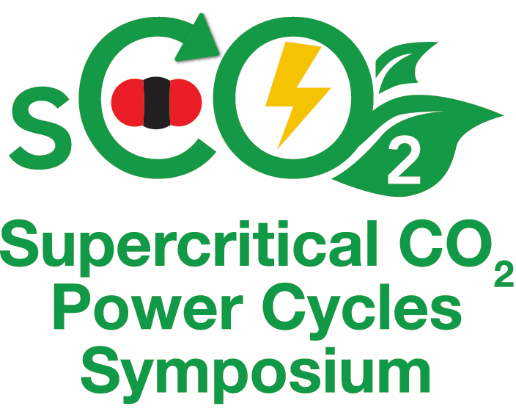 Paper Formatting GuidelinesFormatPDF onlyIncludes all elements of the paper in one documentGeneralTitle should be bold and centered at the top of the first page – Arial 14 pt.Author Names should follow title – Arial 10 pt.Please include a picture and short biography introduction of author(s)Title, header, author info, text headings in Calibri or Arial fontText: 11 pt. Calibri or Arial, justified, with single line spacingText Format: 1 column, 8.5 in. x 11 in.Margins: 1 inch (top: to paper header, bottom: from copyright footer, sides)Page Limit: No page limit for full paper presentations. Header10 pt. Calibri or Arial, flush right12 pt. line spacing on first page onlySpacing: from paper edge, 1/2 in. to first line of headerAdd to the top of the first page flush rightThe 8th International Supercritical CO2 Power Cycles Symposium
February 27 – 29, 2024, San Antonio, Texas	Paper #